		                                                                                                                     MẫuTK81-Họ và tên (chữ in hoa) …………………………………………  2-Nam            Nữ 	3-Sinh ngày ........ tháng ........... năm ...............Nơi sinh (tỉnh, TP) ..............................................4-Giấy CMND số:             Ngày cấp: ........... / ............. /............ ....Nơi cấp (tỉnh, TP) ...............................................5- Dân tộc: ...................6- Tôn giáo ..................... 7-Số điện thoại ...................................8-Địa chỉ : Thường trú ...Tạm trú ...: Số nhà................ đường phố (thôn) .......................Phường (xã) ..........................quận (huyện) ........................thành phố (tỉnh)....................9-Nghề nghiệp: ...................................-10 Tên địa chỉ cơ quan hoặc nơi làm việc .... .............................................................................................................................................11-Mục đích xuất cảnh: ......................................................................................................12-Những điều muốn ghi thêm (nếu có): ..........................................................................Tôi xin chịu trách nhiệm trước pháp luật về những lời khai trên./.Ghi chú:(1) Dán vào khung 1 ảnh, kèm theo 01 ảnh để cấp giấy thông hành.(2) Trẻ em dưới 14 tuổi phải do cha, mẹ hoặc người đỡ đầu khai và ký thay.(3) Xác nhận của Công an xã, phường, thị trấn nơi cư trú trong trường hợp người xin cấp Giấy thông hành nhập xuất cảnh là trẻ em dưới 14 tuổi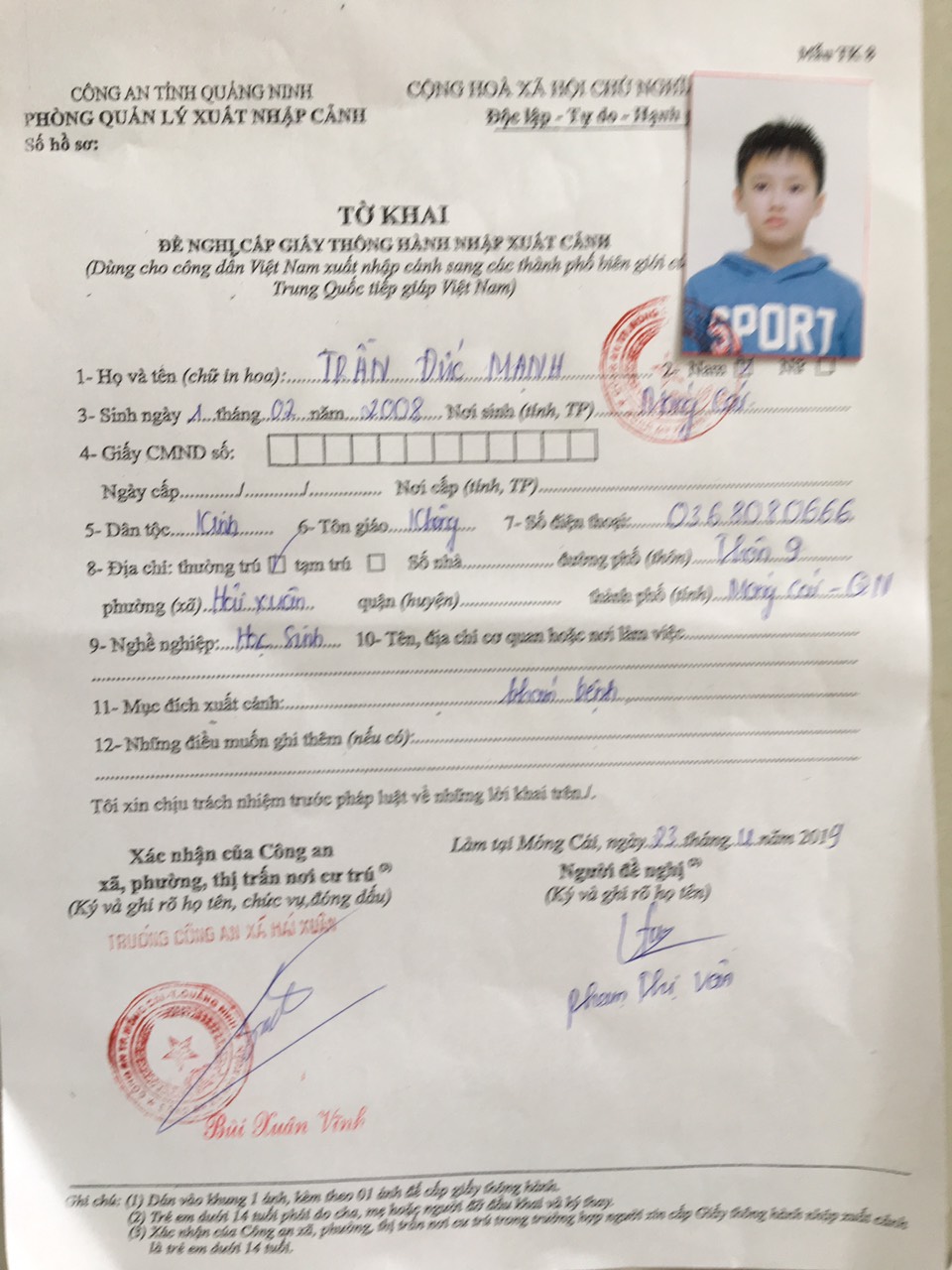 CÔNG AN TỈNH QUẢNG NINHPHÒNG QUẢN LÝ XNCSố hồ sơ:         CỘNG HÒA XÃ HỘI CHỦ NGHĨA VIỆT Độc lập – Tự do – Hạnh phúcTỜ KHAI   ĐỀ NGHỊ CẤP GIẤY THÔNG HÀNH NHẬP XUẤT CẢNH   (Dùng cho công dân Việt Nam xuất nhập cảnh sang các thành phố biên giới của Trung Quốc tiếp giáp Việt Nam)                   Xác nhận của Công an xã, phường, thị trấn nơi trú (3)(Ký và ghi rõ họ tên, chức vụ, đóng dấu)    Móng Cái, ngày ......tháng .... năm 2019Người đề nghị (2)(Ký và ghi rõ họ tên)